DIREITO DE INFORMAÇÃO DO TITULAR DOS DADOS PESSOAISOs dados pessoais recolhidos neste pedido são necessários, única e exclusivamente, para dar cumprimento ao disposto nos artigos 12º e 13º do RGPD, prestação do direito de informação.O tratamento dos dados por parte do Município de Sever do Vouga respeitará o Regulamento para Apoio à Reabilitação de Habitações para famílias carenciadas do concelho de Sever do Vouga e será realizado com base nas seguintes condições: • Responsável pelo tratamento – Câmara Municipal de Sever do Vouga – Largo do Município, n.º 1, 3740-262 Sever do Vouga;• Responsável pela proteção de dados – Encarregada de Proteção de Dados do Município de Sever do Vouga (EPD) – Câmara Municipal de Sever do Vouga – Largo do Município, n.º 1, 3740-262 Sever do Vouga; Telefone: 225323740 (dias úteis entre as 9h00 – 12h00 e das 14h00 às 17h00) e-mail: protecao.dados@cm-sever.pt;• Finalidade do tratamento: Os dados pessoais solicitados são os estritamente necessários à apreciação da situação económico-social do candidato e respetivo agregado familiar, tendo por base o disposto no Regulamento Municipal de Atribuição de Bolsas de Estudo.• Destinatário(s) dos dados - Serviço municipal com competência para analisar ou intervir no pedido, de acordo com a orgânica municipal em vigor; • Conservação dos dados pessoais - Os dados serão conservados e armazenados apenas durante o período necessário, atendendo às finalidades para as quais foram recolhidos;• Direitos dos titulares dos dados pessoais – Ao requerente (titular dos dados pessoais) é garantido o direito de acesso, de retificação, de apagamento, de portabilidade, de ser informado em caso de violação da segurança dos dados e de limitação e oposição ao tratamento dos dados pessoais recolhidos. O titular tem ainda o direito a apresentar reclamação à autoridade de controlo nacional (Comissão Nacional de Proteção de Dados).Para mais informações sobre a Política de Privacidade do Município consulte o website da Câmara Municipal de Sever do Vouga em https://www.cm-sever.pt/pages/567 ou envie um e-mail para protecao.dados@cm-sever.pt.Sever do Vouga,       de       de 202     O Titular dos dados pessoais___________________________________________________
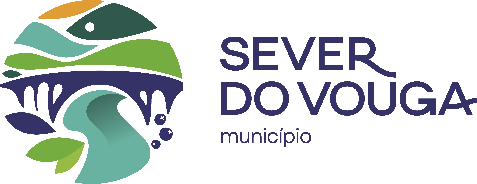 Exmo. SenhorPresidente da Câmara Municipal de Sever do VougaREQUERIMENTOREQUERIMENTONº. DE CONTRIBUINTENº. DE CONTRIBUINTENº. DE CONTRIBUINTEN.º CARTÃO DE CIDADÃON.º CARTÃO DE CIDADÃON.º CARTÃO DE CIDADÃO NOME: NOME: NOME: MORADA MORADA MORADA CÓDIGO POSTAL CÓDIGO POSTAL CÓDIGO POSTALFREGUESIATELEMÓVEL    E-MAIL APOIO À REABILITAÇÃO DE HABITAÇÕES PARA FAMÍLIAS CARENCIADAS Eu,      , requerente acima identificado, solicito:Readaptação da minha habitação Realização de melhoramentos da minha habitação Materiais de construção Disponibilização de mão de obra Elaboração de projetos Isenção de licenças Devido ao facto de não ter condições económicas para o fazer de forma autónoma.A habitação fica localizada na rua      ,      -      (código postal), na freguesia      , do Município de Sever do Vouga.ENTRADAENTRADAENTRADAENTRADAENTRADAENTRADAENTRADAENTRADAINFORMAÇÃO DOS SERVIÇOSINFORMAÇÃO DOS SERVIÇOSDESPACHODESPACHOA PREENCHER PELOS SERVIÇOSA PREENCHER PELOS SERVIÇOSNIPGNIPGA PREENCHER PELOS SERVIÇOSGuia de Receita n.º      Emitida em      O FUNCIONÁRIO ____________________________A PREENCHER PELOS SERVIÇOSA PREENCHER PELOS SERVIÇOSA PREENCHER PELOS SERVIÇOSGuia de Receita n.º      Emitida em      O FUNCIONÁRIO ____________________________A PREENCHER PELOS SERVIÇOSA PREENCHER PELOS SERVIÇOSN.º ENTRADAN.º ENTRADAA PREENCHER PELOS SERVIÇOSGuia de Receita n.º      Emitida em      O FUNCIONÁRIO ____________________________A PREENCHER PELOS SERVIÇOSA PREENCHER PELOS SERVIÇOSA PREENCHER PELOS SERVIÇOSGuia de Receita n.º      Emitida em      O FUNCIONÁRIO ____________________________A PREENCHER PELOS SERVIÇOSA PREENCHER PELOS SERVIÇOSN.º PENDENTEN.º PENDENTEA PREENCHER PELOS SERVIÇOSGuia de Receita n.º      Emitida em      O FUNCIONÁRIO ____________________________A PREENCHER PELOS SERVIÇOSA PREENCHER PELOS SERVIÇOSA PREENCHER PELOS SERVIÇOSGuia de Receita n.º      Emitida em      O FUNCIONÁRIO ____________________________A PREENCHER PELOS SERVIÇOSA PREENCHER PELOS SERVIÇOSDATADATAA PREENCHER PELOS SERVIÇOSGuia de Receita n.º      Emitida em      O FUNCIONÁRIO ____________________________A PREENCHER PELOS SERVIÇOSA PREENCHER PELOS SERVIÇOSA PREENCHER PELOS SERVIÇOSGuia de Receita n.º      Emitida em      O FUNCIONÁRIO ____________________________A PREENCHER PELOS SERVIÇOSA PREENCHER PELOS SERVIÇOSPROCESSOPROCESSOA PREENCHER PELOS SERVIÇOSGuia de Receita n.º      Emitida em      O FUNCIONÁRIO ____________________________A PREENCHER PELOS SERVIÇOSA PREENCHER PELOS SERVIÇOSO FUNCIONÁRIOO FUNCIONÁRIOA PREENCHER PELOS SERVIÇOSGuia de Receita n.º      Emitida em      O FUNCIONÁRIO ____________________________A PREENCHER PELOS SERVIÇOSA PREENCHER PELOS SERVIÇOS____________________________________________________________________________________________________________________________________________________________________________________________________A PREENCHER PELOS SERVIÇOSGuia de Receita n.º      Emitida em      O FUNCIONÁRIO ____________________________A PREENCHER PELOS SERVIÇOSA PREENCHER PELOS SERVIÇOSA PREENCHER PELOS SERVIÇOSGuia de Receita n.º      Emitida em      O FUNCIONÁRIO ____________________________A PREENCHER PELOS SERVIÇOSDOCUMENTOS ENTREGUES: Fotocópias dos Bilhetes de Identidade/cartão de contribuinte ou cartão de cidadão ou Cédula de Nascimento de todos os elementos do agregado familiar junto com devida declaração de consentimento. Última declaração de IRC/IRC e respetivas notas de liquidação de todos os elementos do agregado familiar. Para quem não apresentou a declaração de IRS deverá apresentar nota negativa emitida pela Autoridade Tributária e Aduaneira; Documentos comprovativos das despesas em saúde devido a doença crónica; Declaração médica da existência de doença crónica e ou deficiência e medicação prescrita;  Atestado da junta de freguesia a comprovar a composição do agregado familiar, tempo de residência e comprovativo em como se trata de família carenciada; Fotocópia do documento comprovativo da propriedade, compropriedade, posse ou herança indivisa do imóvel e autorização dos demais comproprietários, usufrutuários ou herdeiros para a realização da intervenção; Declaração dos demais proprietários, usufrutuários ou herdeiros de que autorizam a permanência do candidato no imóvel pelo período mínimo de dez anos após a conclusão das obras; Declaração emitida pelo Serviço Local referente ao valor auferido de subsídio de desemprego e período pelo qual irá receber o mesmo; Certificado do rendimento social de inserção, se for o caso, emitido pelo Centro Regional de Segurança Social, onde conste a composição do agregado familiar, o valor da prestação e os rendimentos para efeito do cálculo da mesma; Declaração emitida pelo IEFP, no caso do candidato, ou algum dos membros do agregado familiar se encontrar na situação de desemprego e não auferir subsídio de desemprego, ou declaração emitida pelo Serviço do Instituto de Solidariedade e Segurança Social no caso de o candidato, ou algum dos seus membros se encontrar a receber subsídio de desemprego; Fotocópia do último recibo da pensão dos elementos que se encontrem nesta situação; Declaração do valor do Rendimento Social de Inserção, emitida pelo Serviço Local; Declaração emitida pela Autoridade Tributária e Aduaneira sobre a existência de bens imóveis que seja propriedade do candidato ou dos membros do agregado familiar respetivo ou declaração negativa; Caso existam elementos no agregado familiar maiores e estudantes. Será necessário apresentarem comprovativo da situação escolar. Outros documentos:  Declaro que dou o devido consentimento para fornecer fotocópia dos Bilhetes de Identidade/cartão de contribuinte ou cartão de cidadão ou Cédula de Nascimento associados a este pedido. Mais declaro que as informações aqui prestadas são verdadeiras e autorizo os serviços da Câmara Municipal de Sever do Vouga a efetuar as averiguações necessárias à análise deste pedido de subsídio. 